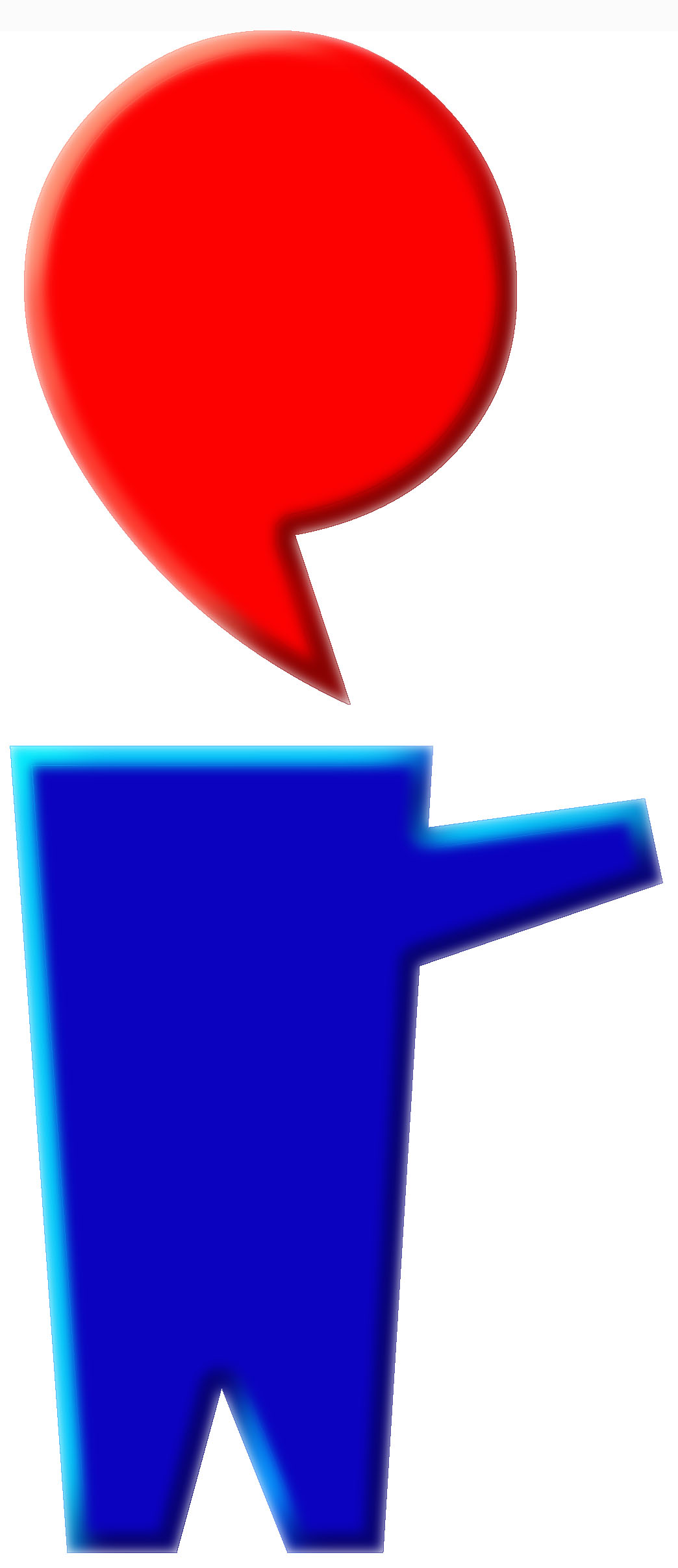 AGENDAMeeting No:559		Date:12th September 2012Chair: Simon KPre-meeting:  Get organised.1.05pm	Open meeting 		Call for apologiesWelcome guestsIntroduce critic: Scott P	General business1.10pm	Stir the pot: Neroli S		(3 minutes maximum. No warning bell.)1.15pm	Announce the topic: My Seachange/treechange would be… (7 mins with a warning bell at 6 mins).1. Ruth M			2. Nol P3. Wayne L			4. Michael N		Call on impromptu speakers if required (5 mins with warning bell at 4 mins)Call for Thankyou speech Peter L (Max.2 min)1.50pm	Call on critic: 1.57pm	Warning bell for critic1.58pm	Thank critic
NEXT MEETING:  Meeting NO. 560 – 19-09/12Topic: 	Donovan Ataraxy Pty LimitedCritic : 	Kaye SIntroduction: Brian McGSpeakers: 	Nigel DThank you: 	Wayne LThank guests.
Close meeting Number: 559